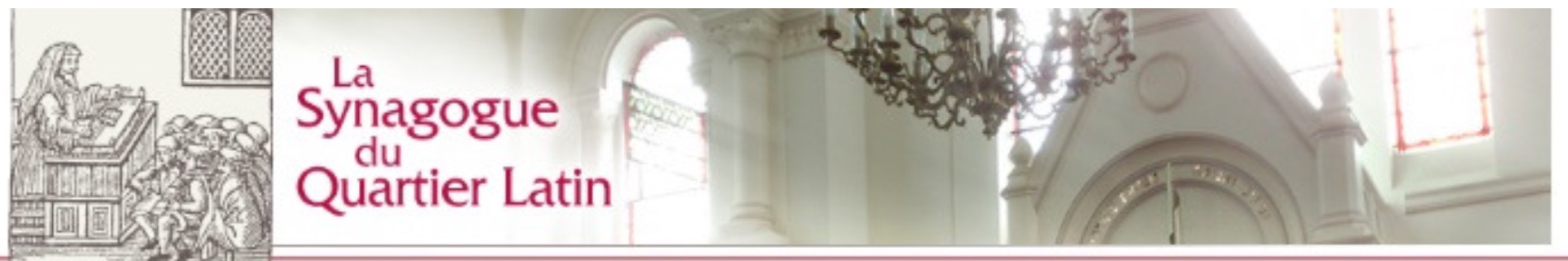 (BM) = Bénédiction du Mois 	(RH) : Roch Hodech *Samedi 15 Janvier 2022 : Chabbat de la Délivrance du camps d’Auschwitz Lundi 17 Janvier 2022 : Tou Bichvat Pourim Katane : Mardi 15 Février 2022DATE PARACHAAllumage des bougies à partir de Jusqu’àMinha / ArvitChaharit  Cours Minha suivi de Séouda ChlichitArvit Fin de Chabbat24-25 DécembreCHEMOT 16h0716h3916h359h15Cours16h2517h5431 Déc.-01 JanvierVAÉRA (BM)16h1216h4516h409h15Annoncés16h3017h5907-08 JanvierBO16h1716h5316h509h15à16h4018h0614-15 Janvier BECHALA’H (Chira)*16h2617h0217h009h15l’office16h5018h1521-22 JanvierYITRO16h3417h1217h109h15du17h0018h2428-29 JanvierMICHPATIM (BM)16h4417h2317h209h15matin17h1018h3404-05 Février TÉROUMA16h5217h3517h309h1517h2018h4511-12 FévrierTÉTSAVÉ 17h0117h4617h409h1517h3018h5518-19 FévrierKI TISSA 17h1117h5817h509h1517h4519h0625-26 Févier VAYAK’HEL – (Chékalim) (BM)17h1918h0918h009h1517h5019h1704-05 MarsPÉKOUDÉ17h2918h2018h109h1518h0019h28